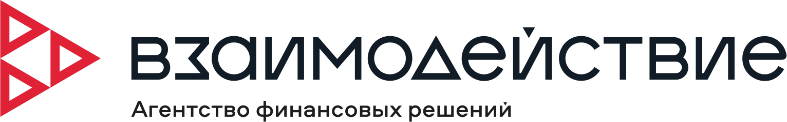 Информацияо финансовых услугах, оказываемых ООО МКК «ВЛИЯНИЕ ЗАПАДА»,Компания в рамках своей коммерческой деятельности оказывает следующие финансовые услуги:Выдача потребительских займов физическим лицам до 500 000 рублей на срок от 3 месяцев до 5 лет:-  без предоставления залога или поручителей;-  под поручительство физических или юридических лиц;-  под залог принадлежащего по праву собственности легкового автомобиля, с оставлением предмета залога во владении Компании-залогодержателя (заклад);-  под залог принадлежащего по праву собственности легкового автомобиля, с оставлением автомобиля во владении и пользовании залогодателя, но с передачей залогодержателю правоустанавливающих документов на предмет залога  (ПТС);- под залог принадлежащей по праву собственности спецтехники (автомобильной, подъемной, строительной, коммунальной, сельскохозяйственной, дорожной), с оставлением предмета залога во владении Компании-залогодержателя (заклад);Процентная ставка по указанным потребительским займам устанавливается Компанией в зависимости от суммы займа, срока его предоставления, а также от ликвидности закладываемого объекта. Компания не принимает на себя обязательство выдавать займы под определенный процент, и процентная ставка предлагается для каждого конкретного займа.Ликвидность и стоимость закладываемых объектов оценивается Компанией индивидуально и в зависимости от их предназначения, состояния, возможности дальнейшего использования, а также состояния рынка.Выдача займов ЮЛ и ИП на различные предпринимательские цели (инвестиции и т.п.) под залог различного имущества, принадлежащего юридическим лицам и индивидуальным предпринимателем, в размере суммы займа от 100 000 до 5 000 000 рублей на сок от 1 года до 5 лет:- (НА ИНВЕСТИЦИИ И РАЗВИТИЕ БИЗНЕСА) под залог принадлежащего юридическому лицу (ЮЛ) или индивидуальному предпринимателю (ИП) по праву собственности имущества (оборудования, транспортных средств, продукции и т.п.) с оставлением предмета ипотеки во владении (заклад) Компании - залогодержателя, или во владении и распоряжении ЮЛ или ИП  - залогодателя.Выдача иных займов физическим лицам на потребительские цели и на приобретение недвижимого имущества (кроме жилых помещений) по договорам займа, исполнение обязательств по которым обеспечено ипотекой, в размере суммы ипотечного займа от 100 000 до 3 000 000 рублей на срок до 5 лет.- под залог принадлежащей физическому лицу по праву собственности недвижимости (земли, машино-места, нежилого помещения (здания)) или приобретаемого объекта недвижимости.Выдача иных займов юридическим лицам и индивидуальным предпринимателям на различные предпринимательские цели по договорам займа, исполнение обязательств по которым обеспечено ипотекой, в размере суммы ипотечного займа от 100 000 до 5 000 000 рублей на срок до 5 лет.- (БИЗНЕС-ИПОТЕКА) под залог принадлежащей ЮЛ или ИП по праву собственности недвижимости (земли, квартиры, дома с землей и т.п.), в том числе коммерческой недвижимости (нежилых помещений и зданий).